Расчеты: массы вещества или объема газов по известному количеству вещества, массе или объёму одного из участвующих в реакции веществ.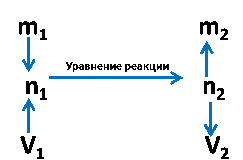 1.    Объём сернистого газа ( н.у.), образующегося при сгорании 0,25 моль серы , равен ___ л.2.    Объём сероводорода (н.у.), образующегося при взаимодействии 0,5 моль сульфида железа (II) с соляной кислотой, равен ___ л. 3.    Объем  ацетилена (н.у.), теоретически необходимый для получения 0,5 моль бензола,  равен ____ л.4.    Объём углекислого газа (н.у.), образующегося при взаимодействии 1,5 моль карбоната магния с серной кислотой, равен ____ л. 5.     Объём аммиака (н.у.), образующийся при взаимодействии 2 моль хлорида аммония с гидроксидом натрия, равен ___ л.6.     Масса газа, выделившегося при обработке избытком хлороводородной   кислоты  3   моль  сульфида  натрия,   равна ___ л.7.    Объем (н.у.) кислорода, который останется при горении 10 л метана в 25 л кислорода, равен ___ л. 8.    Объём кислорода (н.у.), образующегося при разложении 0,5 моль пероксида водорода, равен ___ л.9.    Объём водорода (н.у.), образующегося при взаимодействии цинка с 1 моль соляной кислоты, равен ___ л. 10.  Объем водорода, который потребуется для восстановления всего оксида меди, получающегося при разложении 19,6 г гидроксида меди (II), равен ___ л (н.у.). 11.  13 г цинка растворили в избытке водного раствора гидроксида натрия. Рассчитайте объем (н.у)  газа, выделившегося в результате этой реакции.  12.   Объем (н.у.) продукта, который образуется при горении 2 л оксида углерода (II) в 2 л кислорода, равен ___   л. 13.  Объем кислорода,  необходимый для сжигания смеси 2 л пропана и 2 л бутана, равен ___ л. 14.  Объем ацетилена  (н.у.), необходимый для получения 194 г дихлорэтена, равен ___ л.15.  Объем  хлороводорода (н.у.),  который потребуется для реакции с  186 г анилина, равен ___ л. 16.  Объем (н.у.) азота, полученного при полном сгорании 15 л аммиака (н.у.), равен ___ л. 17.  Объем кислорода (н.у.), который останется при горении 15 л метана в 40 л кислорода (н.у.), равен _____ л.18.  При взаимодействии  56 л оксида серы (IV) и 48 л кислорода остается избыток кислорода объемом (н.у.)___ л.19.   Взорвали смесь 2 л водорода и 12 л хлора. Объём смеси оказался равен __ л. 20.   Взорвали смесь 6 л водорода и 6 л кислорода. После охлаждения смеси до комнатной температуры объём газа оказался равен ___ л.   21.   Смесь 28 л водорода и 56 л воздуха подожгли, а затем охладили до комнатной температуры. Масса полученной воды равна ___ г.22.   Масса азота, полученного при полном сгорании 11,2 л аммиака (н.у.), равна ___ г. 23.   Масса сероводорода, образующегося при взаимодействии 0,5 моль сульфида цинка с соляной кислотой, равна ___ г. 24.   Масса железа , полученного восстановлением 1 моль оксида железа (III), равна ___  г. 25.   Масса сернистого газа, образующегося при обжиге 0,5 моль пирита, равна ____ г.  26.   После сжигания при постоянном давлении 3 л этана в 12,5 л кислорода     и     конденсации     образовавшейся     воды     объём получившейся смеси газов составил ___ л. 27.   После сжигания 3 л метана в 10 л кислорода и пропускания продуктов  реакции  через  избыток  известковой  воды осталось ___ л газа. 28.   Объем кислорода, необходимый для сжигания 20 л смеси угарного газа и водорода, равен ___ л. 29.   Объем кислорода, необходимый для сжигания смеси 2 л метана и 2 л этана, равен ___ л. 30.   При взаимодействии избытка концентрированной соляной кислоты с  130,5 г оксида марганца (IV) выделяется ___ л (н.у.) хлора31.   Над катализатором пропущена смесь из 44,8 л азота и 100,8 л водорода (н.у.). При 75 %-ном выходе объем (н.у.) образовавшегося аммиака равен ___ л.32.   Объем воздуха (н.у.), необходимый для полного сжигания 50 л метана (н.у.), равен ___ л. 33.   Объем воздуха (н.у.), необходимый для сжигания 32 л (н.у.) угарного газа, равен ___ л.34.    Объем (н.у.) воздуха, необходимый для полного сгорания 20 л (н.у.) бутана, равен ___ л. 35.   Объём воздуха, необходимый для полного сгорания 5,4 л этана, равен ___ л. 